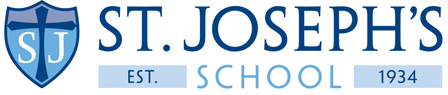 Extra Curricular Timetable Autumn 2016 *External providers usually charge a small fee** Cost covered by schoolStaff activities MUST be attended for a minimum of half a term.Before or During SchoolLunch TimeAfter schoolMondayDodgeball (Yr 3-6 AC) HallMondayFirst Aid (All) Chestnuts Room MondayBoard Games (All - AF) Rm2MondayTuesdaySquash -Juniors (External**)Archery  - All (External*) HallFootball Club  - All (External*)TuesdayTuesdayWednesdayFrench (all) NV**Drama (all) DPArt (all) LCMusic (all) BPHockey  All ? (KM-S)Staff Meeting – No clubsWednesdayPiano  - All (External*)Sewing Club (DG) InfantsWednesdayThursdayIce skating (?) (External)Karate  Club  - All (External*) HallBrickz 4 Kidz  All (External*)ThursdayThursdayFridayBallet  All (External*)Dance (Juniors) – EK**FridayChess (Yr 2 then All - J Crawley) Rm 2Friday